The Pinetree ClassicThe 2021 Pinetree Classic in Mundy Park, Coquitlam will take place on Saturday, September 18th. The Pinetree Classic is Race #1 of the Lower Mainland Junior Development Series (ages 9-13) and is sanctioned by B.C. Athletics/B.C. Cross Country Division.All the races will take place along the beautiful undulating trails of Mundy Park, with running surfaces of mulch, gravel and grass (not suitable for spikes). Entries:NO DAY OF RACE ENTRIES!All entries done through Trackie.com  Entry deadline is Midnight, Thursday, September 16, 2021.Race fees:All age categories $10 with BC Athletics MembershipAll age categories $13 without BC Athletics MembershipRace Schedule:10am Race 1 - All athletes 16 and older (born in 2005 and later including U18, U20, Senior and Masters) (entry done in one big category on Trackie)5.8km: One loop of the field, three loops of the trail.11am Race 2 - Girls and Boys 2012 and 20112.1km: One loop of the field, one loop of the trail.11:30am Race 3 - Girls and Boys 2010 and 20092.1km: One loop of the field, one loop of the trail.12:00 noon Race 4 - Girls and Boys 2008 and U162.1km: One loop of the field, one loop of the trail.Awards:Open, U16, 2006, 2007, 2008, 2009, 2010 - Medals to top 3, ribbons 4-8Race day tag pick-up begins at 8:30 a.m., at the Coquitlam Cheetah tent near the finish line.  Please plan to arrive one hour before your race.For more information, contact:Paul SelfCoquitlam Cheetahs Track and Field Clubptmdself@gmail.com 604 464 0753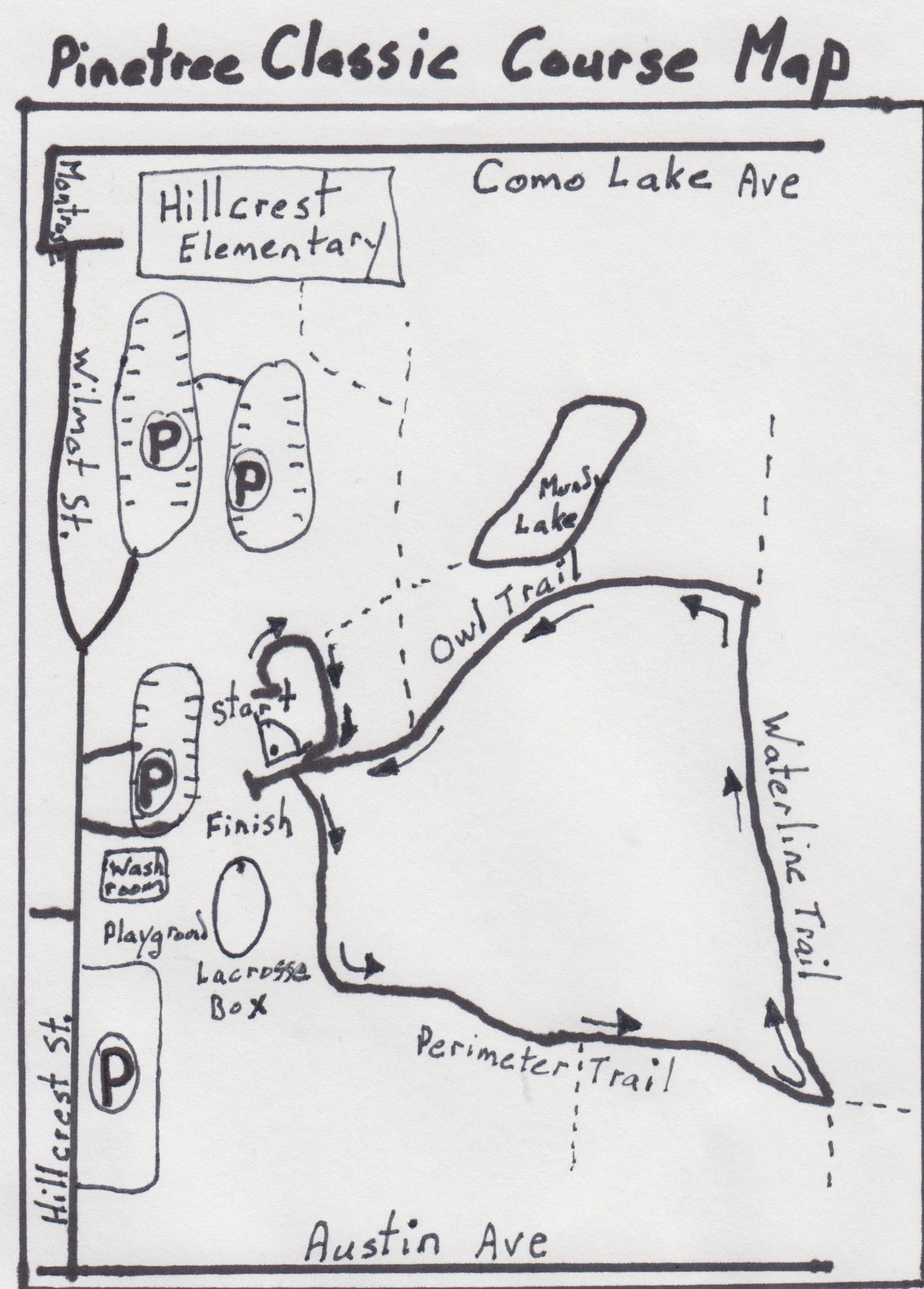 